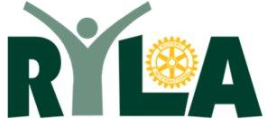 Rotary Youth Leadership Awards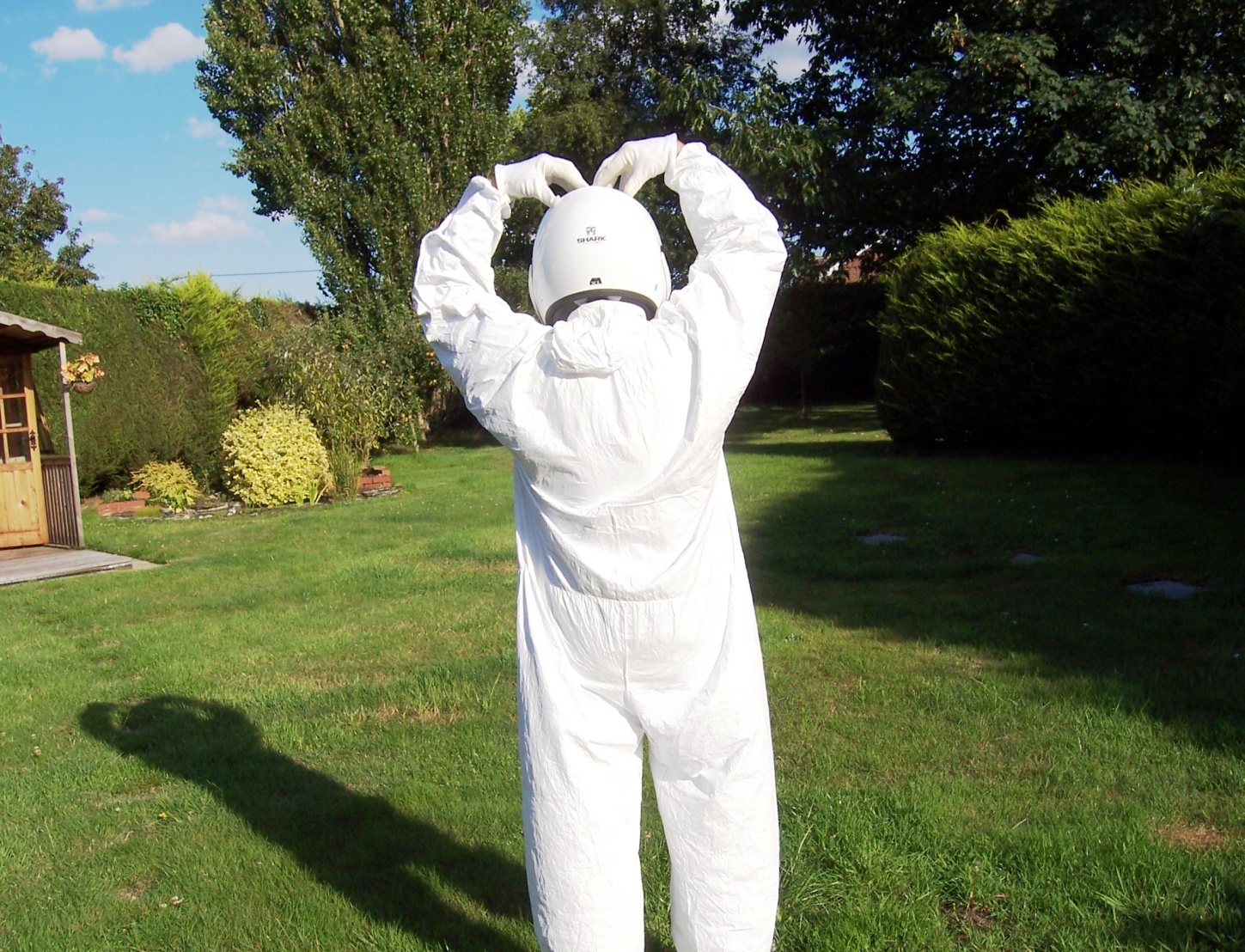 27th Aug to 3rd Sept 2022Grafham Water Centre£TBC per Delegate Restricted to 50 delegatesBOOK NOWwww.ryla.co.ukVisits/information etc. David Simpson01394 385839(H) 07718 889482(M)Email: davidrsimpsoncar@btinternet.comA life changing experiencefor people age 18 to 26